Jay Becerra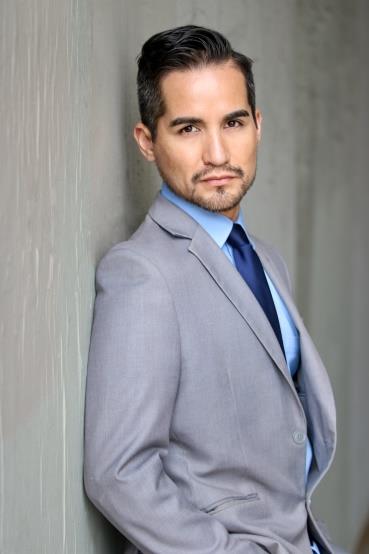 www.jaybecerra.com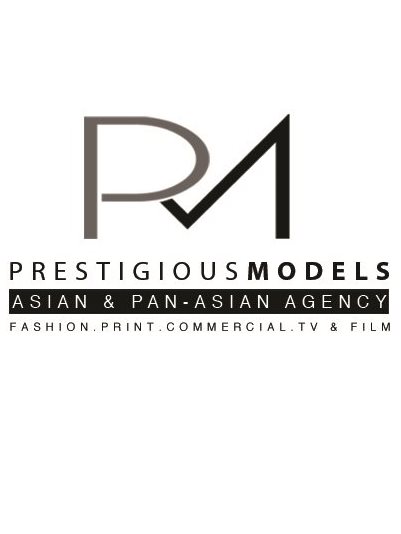 SAG-AFTRA ELIGIBLE.					RepresentationPrestigious Modelswww.prestigiousmodels.comLos Angeles: (323)451-5929 New York: (212)603-9438TVSupreme Justice with Judge Karen	Guest Star		Entertainment StudiosFILMHave a good Day			Lead			Xianyue WanThe War Within				Supporting		Marta D’OconRevelations				Supporting		Cameron CoxTHEATERA Little Tokyo Christmas			Self			Aratani Japanese Theater My Mythology				Various			The Rosenthal Theater - John MiyasakiHappily Whatever After			King			Palace Studios - Chris BereuWonder Women			Mr. Miraculous		Palace Studios - Rose OlguinBreathing Time				Jack			Beverly Hills Play House -Michael Petted	Dog Sees God				CB			Beverly Hills Play House -Michael Petted	Angeles In America			Prior			Cypress College - Candice ClasbyPicasso at the Latin Agile		Picasso			Cypress College - Candice ClasbyTRAINNINGScene Study				Michael Petted		Beverly Hills – PlayhouseScene Study				Art Cohan		Beverly Hills – PlayhouseOn-Camera Technique			Candice Clasby 		Cypress CollegeTheater I, II				Mark Majarian		Cypress CollegeSPECIAL SKILLSFluent in Spanish, Tennis, Volleyball, Soccer, Snowboarding, Yoga, Long distance running, Weight training, Martial arts, Cycling, Swimming. Current Driver’s License (Automatic)Current USA Passport Exp. 2027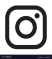 Phone #: 949-572-7978		           IG: actorjaybecerra	         Email: actorjaybecerra@gmail.com